COVID-19: Advice, guidance and Risk Assessment for Clubs and Societies Covid-19 is a new illness that can affect your lungs and airways. It is caused by a virus called Coronavirus. Symptoms can be mild, moderate, severe or fatal. Please see below for a checklist guidance to help Clubs, Societies and students to understand how to participate to activities safely during the coronavirus pandemic. Covid-19 Activities Check List for Clubs and Societies: Read the latest Government updates and guidelines Appoint a lead on health and safety within your committee (This person needs to complete Health & Safety online training, the Risk Assessment completion training and be updated on the latest COVID-19 overview/guidance) Review and update existing Risk Assessments to include COVID-19 risk management or review and submit and additional COVID-19 Risk Assessment covering additional risks Share the results of the risk assessment with your members and on your website and Groups Hub, this has to be available for download. Check in advance if the facilities you want to use have reopened and their guidance for returning to activity Register any activities that your club is planning to organise on SUSU website at least 5 working days before the activity will take place Check the RA of any venue/location or facility where the Club or Society intend to hold the event and share guidance with members The activity can go ahead once you have received the confirmation from SUSU staff. As a SUSU affiliated Club or Society, you must protect people from harm. This includes taking reasonable steps to protect your members and others from coronavirus. This risk assessment will help you manage risk and protect people. In this Risk Assessment we expect you to: Identify what activity or situations might cause transmission of the virus; Think about who could be at riskDecide how likely it is that someone could be exposedAct to remove the activity or situation, or if this isn’t possible, control the risk. This is a draft copy of a generic Risk Assessment for dealing with the current Covid-19 situation. It is not likely to cover all scenarios and each Club or Society should consider their own unique circumstances.   Assessment Guidance Risk AssessmentRisk AssessmentRisk AssessmentRisk AssessmentRisk AssessmentRisk Assessment for the activity ofWessex Sailing Club COVID 19 Risk assessmentWessex Sailing Club COVID 19 Risk assessmentDateAugust 26 2020Committee Member (Name and Role)Ceci Wollmann- CommodoreJamie Harris- Vice-CommodoreAlex Colquitt- Team Race CaptainJames Rudd-Jones- Team Race CaptainCat Hunt- Yachting CaptainRebecca Coles- Yachting CaptainSebastian Hascilowicz- Casual RepMatthew Beardshaw- Casual RepAssessor (Name,  Role and position to qualify sign off of document i.e Coach)Signed offHazardActionWho might be harmed(user; those nearby; those in the vicinity; members of the public)InherentInherentInherentResidualResidualResidualFurther controls (use the risk hierarchy)HazardActionWho might be harmed(user; those nearby; those in the vicinity; members of the public)LikelihoodImpactScoreControl measures (use the risk hierarchy)LikelihoodImpactScoreFurther controls (use the risk hierarchy)Covid-191. Hand washingSailing Members 155Ensure each of the facilities we use have suitable hand washing areas with supplies and give warning to members when not available.Providing hand sanitizer around the environment, in addition to washrooms Frequently cleaning and disinfecting objects and surfaces that are touched regularly, especially equipment in-between use by different people - this will be done by the last person who sailed the boat with help and supervision given by the respective Captains and Representatives133Members to be sent and confirm they have read both the risk assessments and the induction sheet.  They will be emailed to all members and posted on the social media channels. The induction sheet will have the requirements each member must follow in order to be able to sail.Covid-192. Social DistancingWessex Members Anyone else who physically comes in contact with you in relation to your activity 2510Social Distancing – Where possible, maintain at least 2m from each other.Reducing the number of persons in any activity area to comply with the 2-metre gap recommended by the Public Health Agency https://www.publichealth.hscni.net/news/covid-19-coronavirus  https://www.gov.uk/government/publications/covid-19-guidance-on-social-distancing-and-for-vulnerable-people 236Follow guidelines set out by the RYA- limit number of household in each boat.Use PPE when 2m is not possible- such as face coverings and additional hand sanitizer and washing before and after.Covid-193. Social Distancing – Where people are unable to keep required distanceSailing Members Anyone else who physically comes in contact with you in relation to your activity 3515People should keep a distance of "one metre plus" this means staying a minimum of one metre apart, while observing precautions to reduce the risk of transmission. For smaller areas (such as the shed that holds the sails) only one member (or household if they live in the same house) will be allowed in at a time.While sailing, group sailors with households and keeping sailing partners the same or similar.Keep track of who sails with who and who is in contact with each other for tracking and tracing. We will follow the University and hold onto this data for at least 21 days.2510Where it’s not possible for people to be 2m apart, you should do everything practical to manage the transmission risk by: Keeping the activity time involved as short as possible Using PPE to help prevent spreadingUsing back-to-back or side-to-side sitting whenever possible Reducing the number of people each person has contact with by using ‘fixed teams or partnering’ Covid-195. Explain the changes you are planning to make your activity Safely Wessex Sailing Members Anyone else who physically comes in contact with you in relation to your activity Ensure the RA is uploaded on Groups Hub and request your members download and read it.  Use your social media and Club/Society communication channel to make all the members aware about the changes in your activities and encourage the to take all the precautions. Ensure every activity starts with a reminder of key COVID-19 precautions and how to maintain them. We will create a list for the respective captains and representatives to go through with new participants and remind continuing participants.Ensure participants are aware of the consequences of not complying with guidance (i.e. exclusion from activity) We will be releasing (emailing and posting on social media) a Google form to sign to confirm each member has read the RA and induction sheet. Covid-196. Protecting people who are at higher risk You should think about Club/Socs Members Vulnerable groups – Elderly, Pregnant members, those with existing underlying health conditions Anyone else who physically comes in contact with you in relation to your activity 4520Ask members to clarify if they have any specific health conditions which may put them in the ‘at risk’ categoryProvide meaningful alternative activity for those who are shieldingHelping members at increased risk to engage from home, either in their current role or an alternative role Planning for members who need to self-isolate. 2510Option to take their personal transport to the venues and to sail alone if they have RYA level3 accreditationHosting both in person and online events so everyone is able to attend such as online learning events and watching parties when other sailing events are onCovid-197. Symptoms of Covid-19 Wessex Sailing Members Anyone else who physically comes in contact with you in relation to your activity 4520If member becomes unwell with a new continuous cough or s high temperature they will be sent home and advised to follow the stay at home guidanceCommittee Members will maintain regular contact with members during this time. If advised that a member has developed Covid-19 and that they were recently in contact with member, the Club/Socs committee will contact SUSU Activities Team and will encourage the person to contact Public Health England to discuss the case, identify people who have been in contact with them and will take advice on any actions or precautions that should be taken. https://www.publichealth.hscni.net/ 3515Require members to not return until they have followed the government guidance on how long to quarantine (14 days)Give warning and information to other members who have been in contact with that person found from the tracking and tracingCovid-198. Face coverings Wessex Club Members Public Health guidance on the use of PPE (personal protective equipment) to protect against COVID-19 relates to health care settings. In all other settings individuals are asked to observe social distancing measures and practice good hand hygiene behaviours Where PPE is a requirement for risks associated with the work undertaken the following measures will be followed-  Tight-fitting respirators (such as disposable FFP3 masks and reusable half masks) rely on having a good seal with the wearer’s face. A face fit test will be carried out to ensure the respiratory protective equipment (RPE) can protect the wearer. Wearers must be clean shaven. Face coverings that cannot be adequately disinfected (e.g. disposable half masks) should not be used by more than one individual.  Reference https://www.hse.gov.uk/news/face-mask-ppe-rpe-coronavirus.htm Covid-199. Mental Health  Wessex Members 3515Committee members will promote mental health & wellbeing awareness to members during the Coronavirus outbreak and will offer whatever support through training such as WIDECommittee to share relevant support services to members i.e. Student Services, Security, Enabling Team, Advice Centre, Emergency Services 248Regular communication of mental health information and SUSU policies for those who need additional support. Hosting both in person and online events so everyone is able to attend such as online learning events and watching parties when other sailing events are onCovid-1910. Physical Activities  Wessex Sailing Members Anyone else who physically comes in contact with you in relation to your activity 3515Ensure regular review of Government guidelines before engaging in physical activities People can now go outside more than once a day for exercise alone or with their household, or with up to five people from outside their household providing they observe social distancing. Many facilities associated with outdoor sports and physical activities can reopen, if those responsible for them feel ready to do so and if they can do so safely.*Each specific sport should check the guideline of the Government and their Federation  We will continue to look at and follow the guidance provided by the RYA. This is updated often so we will monitor it regularly.2510People can now go outside more than once a day for exercise in groups of up to six people, as long as people from different households observe social distancing by keeping two metres apart. All of this must be done safely and responsibly, and if someone is planning to exercise or take part in some activity in a small group, they should familiarise themselves with all the government guidance around social distancing and hygiene, in particular. Follow guidelines set out by the RYA- limit number of householdCurrently, it is recommended that when distance between people is less than 1m for more than 15minutes they are considered ‘close contact’Reducing time spent, increasing space and facial coverings with help minimizehttps://www.rya.org.uk/SiteCollectionDocuments/clubs/RYA%20Sailing%20%26%20Racing%20in%20Mixed%20Households.pdfCovid-1911. Travelling for physical activity Wessex Sailing Club Members You can travel to outdoor open space irrespective of distance. You shouldn’t travel with someone from outside your household unless you can practise social distancing – for example by cycling. It is not possible to practice effective social distancing in small vehicles. You should consider all other forms of transport before using public transport. Continue to review guidelines prior to traveling Households may share lifts together in one carCrew and helm pairings may share lifts in one carTaking more cars to the various locations and when cars are not possible we can recommend to members to take the public transportbiking as much as possible, make a detailed map for new members to followWearing facemasks and using disinfectants such as hand sanitizer before and after close contact with othersCovid-1912. Sharing equipment (sport and non-sport) Wessex Sailing Members We expect you to follow sensible precautions and clean in between users, and to follow COVID-19 Secure guidelines Additionally, cleaning measures between equipment users will be implemented (water hoses and disinfectants- using soap approved by captains and representatives on boats)Minimize sharing when possible, i.e. the same people use the same boat each week. The boats are numbered and will be recorded by the respective captains.PART B – Action PlanPART B – Action PlanPART B – Action PlanPART B – Action PlanPART B – Action PlanPART B – Action PlanPART B – Action PlanPART B – Action PlanRisk Assessment Action PlanRisk Assessment Action PlanRisk Assessment Action PlanRisk Assessment Action PlanRisk Assessment Action PlanRisk Assessment Action PlanRisk Assessment Action PlanRisk Assessment Action PlanPart no.Action to be taken, incl. CostBy whomTarget dateTarget dateReview dateOutcome at review dateOutcome at review date1Following and keeping up to date with RYA (Sailing’s National Sporting body) recommendations Commodore, Captains, Casual RepsOngoingOngoing2Tracking and Tracing- We will keep a record of who attends each sessions and try as best as possible to keep the same people sailing with each other and when possible in the same householdCommodore, Captains, Casual RepOngoingOngoingNovember 20203456789101112Responsible Committee members signature: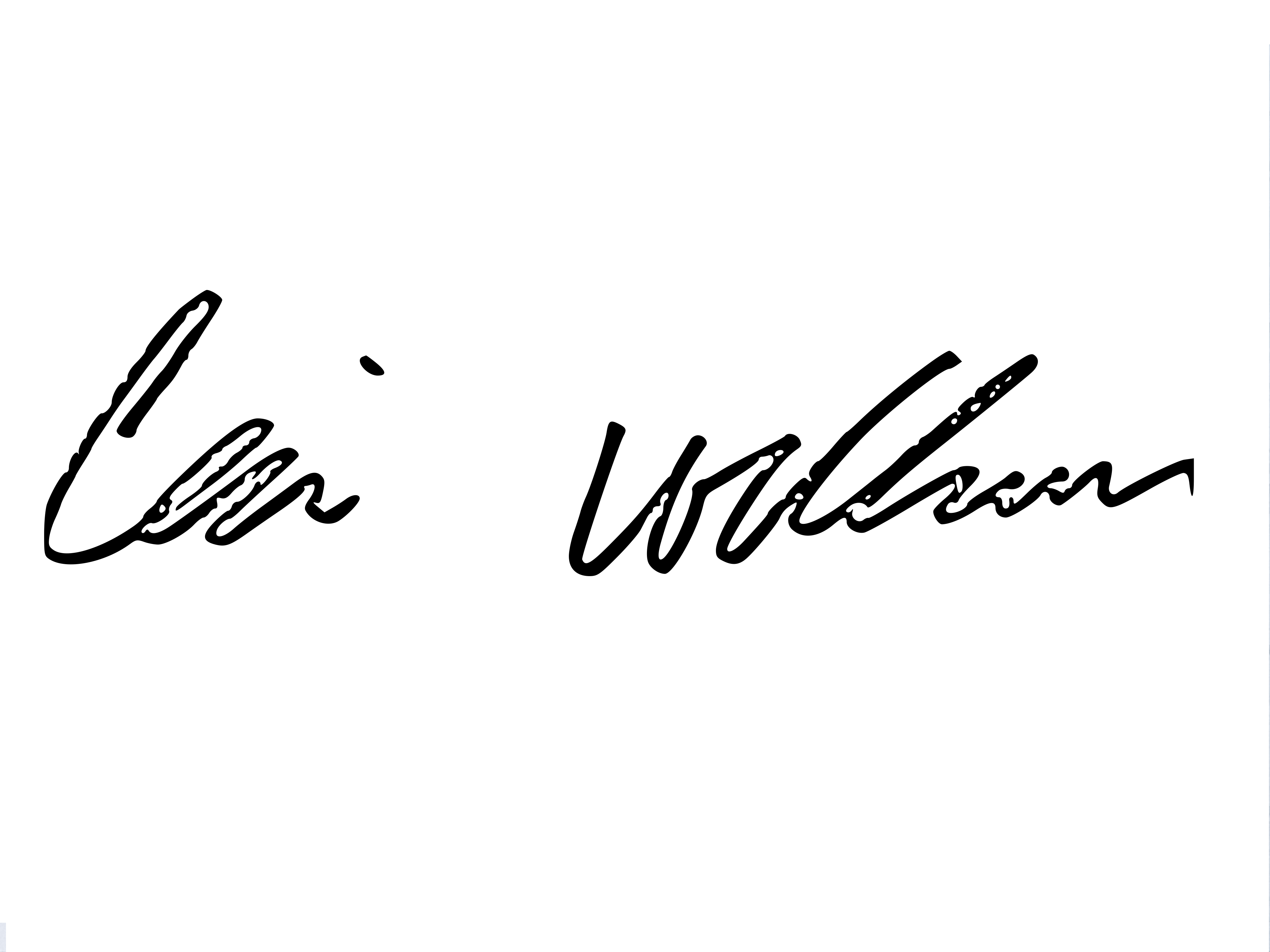 Responsible Committee members signature:Responsible Committee members signature:Responsible Committee members signature:Responsible Committee members signature:Responsible Assessor signature:Responsible Assessor signature:Responsible Assessor signature:Print name: Cecilia WollmannPrint name: Cecilia WollmannPrint name: Cecilia WollmannPrint name: Cecilia WollmannDate:Aug 27 2020Print name:Print name:DateEliminateRemove the hazard wherever possible which negates the need for further controlsIf this is not possible then explain whySubstituteReplace the hazard with one less hazardousIf not possible then explain whyPhysical controlsExamples: enclosure, fume cupboard, glove boxLikely to still require admin controls as wellAdmin controlsExamples: training, supervision, signagePersonal protectionExamples: respirators, safety specs, glovesLast resort as it only protects the individualLIKELIHOOD5510152025LIKELIHOOD448121620LIKELIHOOD33691215LIKELIHOOD2246810LIKELIHOOD11234512345IMPACTIMPACTIMPACTIMPACTIMPACTLikelihoodLikelihood1Rare e.g. 1 in 100,000 chance or higher2Unlikely e.g. 1 in 10,000 chance or higher3Possible e.g. 1 in 1,000 chance or higher4Likely e.g. 1 in 100 chance or higher5Very Likely e.g. 1 in 10 chance or higherImpactImpactHealth & Safety1Trivial - insignificantVery minor injuries e.g. slight bruising2MinorInjuries or illness e.g. small cut or abrasion which require basic first aid treatment even in self-administered.  3ModerateInjuries or illness e.g. strain or sprain requiring first aid or medical support.  4Major Injuries or illness e.g. broken bone requiring medical support >24 hours and time off work >4 weeks.5Severe – extremely significantFatality or multiple serious injuries or illness requiring hospital admission or significant time off work.  